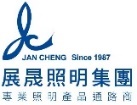 希望應徵職務：No.1                 No.2                面試日期：     年     月     日請貼上相片電子檔請貼上相片電子檔展晟照明股份有限公司職位申請表Application For Employment展晟照明股份有限公司職位申請表Application For Employment展晟照明股份有限公司職位申請表Application For Employment展晟照明股份有限公司職位申請表Application For Employment展晟照明股份有限公司職位申請表Application For Employment展晟照明股份有限公司職位申請表Application For Employment展晟照明股份有限公司職位申請表Application For Employment展晟照明股份有限公司職位申請表Application For Employment展晟照明股份有限公司職位申請表Application For Employment展晟照明股份有限公司職位申請表Application For Employment員工編號員工編號請貼上相片電子檔請貼上相片電子檔展晟照明股份有限公司職位申請表Application For Employment展晟照明股份有限公司職位申請表Application For Employment展晟照明股份有限公司職位申請表Application For Employment展晟照明股份有限公司職位申請表Application For Employment展晟照明股份有限公司職位申請表Application For Employment展晟照明股份有限公司職位申請表Application For Employment展晟照明股份有限公司職位申請表Application For Employment展晟照明股份有限公司職位申請表Application For Employment展晟照明股份有限公司職位申請表Application For Employment展晟照明股份有限公司職位申請表Application For Employment部門部門請貼上相片電子檔請貼上相片電子檔展晟照明股份有限公司職位申請表Application For Employment展晟照明股份有限公司職位申請表Application For Employment展晟照明股份有限公司職位申請表Application For Employment展晟照明股份有限公司職位申請表Application For Employment展晟照明股份有限公司職位申請表Application For Employment展晟照明股份有限公司職位申請表Application For Employment展晟照明股份有限公司職位申請表Application For Employment展晟照明股份有限公司職位申請表Application For Employment展晟照明股份有限公司職位申請表Application For Employment展晟照明股份有限公司職位申請表Application For Employment職稱職稱請貼上相片電子檔請貼上相片電子檔展晟照明股份有限公司職位申請表Application For Employment展晟照明股份有限公司職位申請表Application For Employment展晟照明股份有限公司職位申請表Application For Employment展晟照明股份有限公司職位申請表Application For Employment展晟照明股份有限公司職位申請表Application For Employment展晟照明股份有限公司職位申請表Application For Employment展晟照明股份有限公司職位申請表Application For Employment展晟照明股份有限公司職位申請表Application For Employment展晟照明股份有限公司職位申請表Application For Employment展晟照明股份有限公司職位申請表Application For Employment到職日期到職日期請貼上相片電子檔請貼上相片電子檔姓名姓名身分證字號(居留證號)身分證字號(居留證號)離職日期離職日期國籍出生日期出生日期 民國      年        月      日 民國      年        月      日 民國      年        月      日 民國      年        月      日 民國      年        月      日血型 □A □B □ AB □O  其他______ □A □B □ AB □O  其他______ □A □B □ AB □O  其他______ □A □B □ AB □O  其他______ □A □B □ AB □O  其他______*性別□男  □女軍役軍役□退役 □免役(原因：            )□未役(預計     年     月服役)       □退役 □免役(原因：            )□未役(預計     年     月服役)       □退役 □免役(原因：            )□未役(預計     年     月服役)       □退役 □免役(原因：            )□未役(預計     年     月服役)       □退役 □免役(原因：            )□未役(預計     年     月服役)       期望待遇月薪:             或年薪：            月薪:             或年薪：            月薪:             或年薪：            月薪:             或年薪：            月薪:             或年薪：            手機號碼電子信箱電子信箱期望待遇月薪:             或年薪：            月薪:             或年薪：            月薪:             或年薪：            月薪:             或年薪：            月薪:             或年薪：            *原住民 □否 ; □是，________族(依據原住民族工作權保障法第12條)*原住民 □否 ; □是，________族(依據原住民族工作權保障法第12條)*原住民 □否 ; □是，________族(依據原住民族工作權保障法第12條)*原住民 □否 ; □是，________族(依據原住民族工作權保障法第12條)*領有殘障手冊 □無；□有，級別：□輕□中□重 類別___________________                                        (依據身心障礙者權益保護法第38條)*領有殘障手冊 □無；□有，級別：□輕□中□重 類別___________________                                        (依據身心障礙者權益保護法第38條)*領有殘障手冊 □無；□有，級別：□輕□中□重 類別___________________                                        (依據身心障礙者權益保護法第38條)*領有殘障手冊 □無；□有，級別：□輕□中□重 類別___________________                                        (依據身心障礙者權益保護法第38條)*領有殘障手冊 □無；□有，級別：□輕□中□重 類別___________________                                        (依據身心障礙者權益保護法第38條)*領有殘障手冊 □無；□有，級別：□輕□中□重 類別___________________                                        (依據身心障礙者權益保護法第38條)*領有殘障手冊 □無；□有，級別：□輕□中□重 類別___________________                                        (依據身心障礙者權益保護法第38條)*領有殘障手冊 □無；□有，級別：□輕□中□重 類別___________________                                        (依據身心障礙者權益保護法第38條)*領有殘障手冊 □無；□有，級別：□輕□中□重 類別___________________                                        (依據身心障礙者權益保護法第38條)*領有殘障手冊 □無；□有，級別：□輕□中□重 類別___________________                                        (依據身心障礙者權益保護法第38條)*領有殘障手冊 □無；□有，級別：□輕□中□重 類別___________________                                        (依據身心障礙者權益保護法第38條)駕照種類 □機車 (輕型/重型) □汽車 (手排/自排) □機車 (輕型/重型) □汽車 (手排/自排) □機車 (輕型/重型) □汽車 (手排/自排) □機車 (輕型/重型) □汽車 (手排/自排) □機車 (輕型/重型) □汽車 (手排/自排)上班交通方式上班交通方式 □機車 □汽車 □大眾運輸 □其他           □機車 □汽車 □大眾運輸 □其他           □機車 □汽車 □大眾運輸 □其他           □機車 □汽車 □大眾運輸 □其他           □機車 □汽車 □大眾運輸 □其他           □機車 □汽車 □大眾運輸 □其他           □機車 □汽車 □大眾運輸 □其他          戶籍地址郵遞區號市     鄉      村          路         巷縣     鎮      里    鄰    街   段    弄   號   樓              區市     鄉      村          路         巷縣     鎮      里    鄰    街   段    弄   號   樓              區市     鄉      村          路         巷縣     鎮      里    鄰    街   段    弄   號   樓              區市     鄉      村          路         巷縣     鎮      里    鄰    街   段    弄   號   樓              區市     鄉      村          路         巷縣     鎮      里    鄰    街   段    弄   號   樓              區市     鄉      村          路         巷縣     鎮      里    鄰    街   段    弄   號   樓              區市     鄉      村          路         巷縣     鎮      里    鄰    街   段    弄   號   樓              區市     鄉      村          路         巷縣     鎮      里    鄰    街   段    弄   號   樓              區市     鄉      村          路         巷縣     鎮      里    鄰    街   段    弄   號   樓              區市     鄉      村          路         巷縣     鎮      里    鄰    街   段    弄   號   樓              區電話(   )(   )戶籍地址市     鄉      村          路         巷縣     鎮      里    鄰    街   段    弄   號   樓              區市     鄉      村          路         巷縣     鎮      里    鄰    街   段    弄   號   樓              區市     鄉      村          路         巷縣     鎮      里    鄰    街   段    弄   號   樓              區市     鄉      村          路         巷縣     鎮      里    鄰    街   段    弄   號   樓              區市     鄉      村          路         巷縣     鎮      里    鄰    街   段    弄   號   樓              區市     鄉      村          路         巷縣     鎮      里    鄰    街   段    弄   號   樓              區市     鄉      村          路         巷縣     鎮      里    鄰    街   段    弄   號   樓              區市     鄉      村          路         巷縣     鎮      里    鄰    街   段    弄   號   樓              區市     鄉      村          路         巷縣     鎮      里    鄰    街   段    弄   號   樓              區市     鄉      村          路         巷縣     鎮      里    鄰    街   段    弄   號   樓              區電話(   )(   )居住地址郵遞區號        市     鄉      村          路        巷       縣     鎮      里    鄰    街    段   弄   號   樓              區        市     鄉      村          路        巷       縣     鎮      里    鄰    街    段   弄   號   樓              區        市     鄉      村          路        巷       縣     鎮      里    鄰    街    段   弄   號   樓              區        市     鄉      村          路        巷       縣     鎮      里    鄰    街    段   弄   號   樓              區        市     鄉      村          路        巷       縣     鎮      里    鄰    街    段   弄   號   樓              區        市     鄉      村          路        巷       縣     鎮      里    鄰    街    段   弄   號   樓              區        市     鄉      村          路        巷       縣     鎮      里    鄰    街    段   弄   號   樓              區        市     鄉      村          路        巷       縣     鎮      里    鄰    街    段   弄   號   樓              區        市     鄉      村          路        巷       縣     鎮      里    鄰    街    段   弄   號   樓              區        市     鄉      村          路        巷       縣     鎮      里    鄰    街    段   弄   號   樓              區電話(   )(   )居住地址        市     鄉      村          路        巷       縣     鎮      里    鄰    街    段   弄   號   樓              區        市     鄉      村          路        巷       縣     鎮      里    鄰    街    段   弄   號   樓              區        市     鄉      村          路        巷       縣     鎮      里    鄰    街    段   弄   號   樓              區        市     鄉      村          路        巷       縣     鎮      里    鄰    街    段   弄   號   樓              區        市     鄉      村          路        巷       縣     鎮      里    鄰    街    段   弄   號   樓              區        市     鄉      村          路        巷       縣     鎮      里    鄰    街    段   弄   號   樓              區        市     鄉      村          路        巷       縣     鎮      里    鄰    街    段   弄   號   樓              區        市     鄉      村          路        巷       縣     鎮      里    鄰    街    段   弄   號   樓              區        市     鄉      村          路        巷       縣     鎮      里    鄰    街    段   弄   號   樓              區        市     鄉      村          路        巷       縣     鎮      里    鄰    街    段   弄   號   樓              區電話(   )(   )*Person To Contact In Emergency  緊急聯絡人 (如入職，可補填)*Person To Contact In Emergency  緊急聯絡人 (如入職，可補填)*Person To Contact In Emergency  緊急聯絡人 (如入職，可補填)*Person To Contact In Emergency  緊急聯絡人 (如入職，可補填)*Person To Contact In Emergency  緊急聯絡人 (如入職，可補填)*Person To Contact In Emergency  緊急聯絡人 (如入職，可補填)*Person To Contact In Emergency  緊急聯絡人 (如入職，可補填)*Person To Contact In Emergency  緊急聯絡人 (如入職，可補填)*Person To Contact In Emergency  緊急聯絡人 (如入職，可補填)*Person To Contact In Emergency  緊急聯絡人 (如入職，可補填)*Person To Contact In Emergency  緊急聯絡人 (如入職，可補填)*Person To Contact In Emergency  緊急聯絡人 (如入職，可補填)*Person To Contact In Emergency  緊急聯絡人 (如入職，可補填)*Person To Contact In Emergency  緊急聯絡人 (如入職，可補填)*Person To Contact In Emergency  緊急聯絡人 (如入職，可補填)姓名關係關係連絡電話連絡電話Education Records/教育背景Education Records/教育背景Education Records/教育背景Education Records/教育背景Education Records/教育背景Education Records/教育背景Education Records/教育背景Education Records/教育背景Education Records/教育背景Education Records/教育背景Education Records/教育背景Education Records/教育背景學歷學歷學校名稱/科系學校名稱/科系學校名稱/科系起訖時間起訖時間起訖時間所獲學位 (畢/肄業)所獲學位 (畢/肄業)所獲學位 (畢/肄業)備註 (圈選)最高最高   年    月~   年   月   年    月~   年   月   年    月~   年   月□畢業□肄業□畢業□肄業日間部/夜間部/其它次高次高   年    月~   年   月   年    月~   年   月   年    月~   年   月□畢業□肄業□畢業□肄業日間部/夜間部/其它其他其他   年    月~   年   月   年    月~   年   月   年    月~   年   月□畢業□肄業□畢業□肄業日間部/夜間部/其它Specialized ability  專業能力Specialized ability  專業能力Specialized ability  專業能力Specialized ability  專業能力Specialized ability  專業能力Specialized ability  專業能力Specialized ability  專業能力Specialized ability  專業能力Specialized ability  專業能力Specialized ability  專業能力Specialized ability  專業能力Specialized ability  專業能力語文能力語文能力語文能力語文能力電腦軟體應用/數位工具電腦軟體應用/數位工具電腦軟體應用/數位工具電腦軟體應用/數位工具電腦軟體應用/數位工具培訓紀錄 (已發證照之培訓課程、到期日)培訓紀錄 (已發證照之培訓課程、到期日)培訓紀錄 (已發證照之培訓課程、到期日)台  語台  語□精通□中等□略懂□不會□精通□中等□略懂□不會OfficeOffice□精通 □會 □略懂 □不會□精通 □會 □略懂 □不會□精通 □會 □略懂 □不會英  語英  語□精通□中等□略懂□不會□精通□中等□略懂□不會ExcelExcel□精通 □會 □略懂 □不會□精通 □會 □略懂 □不會□精通 □會 □略懂 □不會語語□精通□中等□略懂□精通□中等□略懂ERPERP□精通 □會 □略懂 □不會□精通 □會 □略懂 □不會□精通 □會 □略懂 □不會語語□精通□中等□略懂□精通□中等□略懂其他其他如:Evernote、LINE@後台...等如:Evernote、LINE@後台...等如:Evernote、LINE@後台...等Employment Records  工作經歷(由近期開始填寫)Employment Records  工作經歷(由近期開始填寫)Employment Records  工作經歷(由近期開始填寫)Employment Records  工作經歷(由近期開始填寫)Employment Records  工作經歷(由近期開始填寫)Employment Records  工作經歷(由近期開始填寫)Employment Records  工作經歷(由近期開始填寫)Employment Records  工作經歷(由近期開始填寫)Employment Records  工作經歷(由近期開始填寫)Employment Records  工作經歷(由近期開始填寫)Employment Records  工作經歷(由近期開始填寫)Employment Records  工作經歷(由近期開始填寫)工       作       經       歷公 司名 稱(近遠)公 司名 稱(近遠)111122233工       作       經       歷公 司名 稱(近遠)公 司名 稱(近遠)工       作       經       歷主 要產 品主 要產 品工       作       經       歷公司人數公司人數工       作       經       歷部  門職  稱部  門職  稱工       作       經       歷工作地工作地工       作       經       歷主  管姓  名職  稱主  管姓  名職  稱工       作       經       歷工 作內 容(簡述)工 作內 容(簡述)工       作       經       歷服 務期 間服 務期 間起：西元         年       月起：西元         年       月起：西元         年       月起：西元         年       月起：西元         年         月起：西元         年         月起：西元         年         月起：西元        年         月起：西元        年         月工       作       經       歷服 務期 間服 務期 間迄：西元         年       月迄：西元         年       月迄：西元         年       月迄：西元         年       月迄：西元         年         月迄：西元         年         月迄：西元         年         月迄：西元        年         月迄：西元        年         月工       作       經       歷服 務期 間服 務期 間合計：        年       月合計：        年       月合計：        年       月合計：        年       月合計：        年         月合計：        年         月合計：        年         月合計：        年         月合計：        年         月工       作       經       歷薪 資薪 資月薪：月薪：月薪：月薪：月薪：月薪：月薪：月薪：月薪：工       作       經       歷離  職原  因離  職原  因您是否同意本公司去電徵信?  □是    □否，請簡述：                                                         
推薦人姓名             服務單位                  職位              電話/電子郵件                           
HR確認  □ Positive □ Negative 記錄                                             諮詢人：                      您是否同意本公司去電徵信?  □是    □否，請簡述：                                                         
推薦人姓名             服務單位                  職位              電話/電子郵件                           
HR確認  □ Positive □ Negative 記錄                                             諮詢人：                      您是否同意本公司去電徵信?  □是    □否，請簡述：                                                         
推薦人姓名             服務單位                  職位              電話/電子郵件                           
HR確認  □ Positive □ Negative 記錄                                             諮詢人：                      您是否同意本公司去電徵信?  □是    □否，請簡述：                                                         
推薦人姓名             服務單位                  職位              電話/電子郵件                           
HR確認  □ Positive □ Negative 記錄                                             諮詢人：                      您是否同意本公司去電徵信?  □是    □否，請簡述：                                                         
推薦人姓名             服務單位                  職位              電話/電子郵件                           
HR確認  □ Positive □ Negative 記錄                                             諮詢人：                      您是否同意本公司去電徵信?  □是    □否，請簡述：                                                         
推薦人姓名             服務單位                  職位              電話/電子郵件                           
HR確認  □ Positive □ Negative 記錄                                             諮詢人：                      您是否同意本公司去電徵信?  □是    □否，請簡述：                                                         
推薦人姓名             服務單位                  職位              電話/電子郵件                           
HR確認  □ Positive □ Negative 記錄                                             諮詢人：                      您是否同意本公司去電徵信?  □是    □否，請簡述：                                                         
推薦人姓名             服務單位                  職位              電話/電子郵件                           
HR確認  □ Positive □ Negative 記錄                                             諮詢人：                      您是否同意本公司去電徵信?  □是    □否，請簡述：                                                         
推薦人姓名             服務單位                  職位              電話/電子郵件                           
HR確認  □ Positive □ Negative 記錄                                             諮詢人：                      您是否同意本公司去電徵信?  □是    □否，請簡述：                                                         
推薦人姓名             服務單位                  職位              電話/電子郵件                           
HR確認  □ Positive □ Negative 記錄                                             諮詢人：                      您是否同意本公司去電徵信?  □是    □否，請簡述：                                                         
推薦人姓名             服務單位                  職位              電話/電子郵件                           
HR確認  □ Positive □ Negative 記錄                                             諮詢人：                      您是否同意本公司去電徵信?  □是    □否，請簡述：                                                         
推薦人姓名             服務單位                  職位              電話/電子郵件                           
HR確認  □ Positive □ Negative 記錄                                             諮詢人：                       Work Survey工作調查 Work Survey工作調查 Work Survey工作調查 Work Survey工作調查 Work Survey工作調查 Work Survey工作調查 Work Survey工作調查 Work Survey工作調查 Work Survey工作調查 Work Survey工作調查 Work Survey工作調查 Work Survey工作調查出差派駐可接受因公出差，期間：□無法出差 □1週內 □1~2個月 □3個月以上 □配合需求 (視職務需求面談)可接受長期派駐，期間：□無法派駐 □1~3年   □3~5年  □長期派駐  □配合需求 (視職務需求面談)可接受因公出差，期間：□無法出差 □1週內 □1~2個月 □3個月以上 □配合需求 (視職務需求面談)可接受長期派駐，期間：□無法派駐 □1~3年   □3~5年  □長期派駐  □配合需求 (視職務需求面談)可接受因公出差，期間：□無法出差 □1週內 □1~2個月 □3個月以上 □配合需求 (視職務需求面談)可接受長期派駐，期間：□無法派駐 □1~3年   □3~5年  □長期派駐  □配合需求 (視職務需求面談)可接受因公出差，期間：□無法出差 □1週內 □1~2個月 □3個月以上 □配合需求 (視職務需求面談)可接受長期派駐，期間：□無法派駐 □1~3年   □3~5年  □長期派駐  □配合需求 (視職務需求面談)可接受因公出差，期間：□無法出差 □1週內 □1~2個月 □3個月以上 □配合需求 (視職務需求面談)可接受長期派駐，期間：□無法派駐 □1~3年   □3~5年  □長期派駐  □配合需求 (視職務需求面談)可接受因公出差，期間：□無法出差 □1週內 □1~2個月 □3個月以上 □配合需求 (視職務需求面談)可接受長期派駐，期間：□無法派駐 □1~3年   □3~5年  □長期派駐  □配合需求 (視職務需求面談)可接受因公出差，期間：□無法出差 □1週內 □1~2個月 □3個月以上 □配合需求 (視職務需求面談)可接受長期派駐，期間：□無法派駐 □1~3年   □3~5年  □長期派駐  □配合需求 (視職務需求面談)可接受因公出差，期間：□無法出差 □1週內 □1~2個月 □3個月以上 □配合需求 (視職務需求面談)可接受長期派駐，期間：□無法派駐 □1~3年   □3~5年  □長期派駐  □配合需求 (視職務需求面談)可接受因公出差，期間：□無法出差 □1週內 □1~2個月 □3個月以上 □配合需求 (視職務需求面談)可接受長期派駐，期間：□無法派駐 □1~3年   □3~5年  □長期派駐  □配合需求 (視職務需求面談)可接受因公出差，期間：□無法出差 □1週內 □1~2個月 □3個月以上 □配合需求 (視職務需求面談)可接受長期派駐，期間：□無法派駐 □1~3年   □3~5年  □長期派駐  □配合需求 (視職務需求面談)可接受因公出差，期間：□無法出差 □1週內 □1~2個月 □3個月以上 □配合需求 (視職務需求面談)可接受長期派駐，期間：□無法派駐 □1~3年   □3~5年  □長期派駐  □配合需求 (視職務需求面談)報到日期當您收到通知後，可報到的時間為：□隨時；□一週；□二週；□ㄧ個月；                                □最快可報到日期：西元      年     月     日當您收到通知後，可報到的時間為：□隨時；□一週；□二週；□ㄧ個月；                                □最快可報到日期：西元      年     月     日當您收到通知後，可報到的時間為：□隨時；□一週；□二週；□ㄧ個月；                                □最快可報到日期：西元      年     月     日當您收到通知後，可報到的時間為：□隨時；□一週；□二週；□ㄧ個月；                                □最快可報到日期：西元      年     月     日當您收到通知後，可報到的時間為：□隨時；□一週；□二週；□ㄧ個月；                                □最快可報到日期：西元      年     月     日當您收到通知後，可報到的時間為：□隨時；□一週；□二週；□ㄧ個月；                                □最快可報到日期：西元      年     月     日當您收到通知後，可報到的時間為：□隨時；□一週；□二週；□ㄧ個月；                                □最快可報到日期：西元      年     月     日當您收到通知後，可報到的時間為：□隨時；□一週；□二週；□ㄧ個月；                                □最快可報到日期：西元      年     月     日當您收到通知後，可報到的時間為：□隨時；□一週；□二週；□ㄧ個月；                                □最快可報到日期：西元      年     月     日當您收到通知後，可報到的時間為：□隨時；□一週；□二週；□ㄧ個月；                                □最快可報到日期：西元      年     月     日當您收到通知後，可報到的時間為：□隨時；□一週；□二週；□ㄧ個月；                                □最快可報到日期：西元      年     月     日因公司配有公務車輛，為符合業務部、物流部、倉儲部的工作規範及駕駛安全： 本人□願意 □不願意 於入職時，配合職務需求，申請提供「汽車駕照審查證明書」(無肇事紀錄證明) 是否有交通肇事紀錄(含酒駕)？□是 / □否；如是，發生時間/原因？                                                                             因職務內容與公司財務、貨物、客戶貨款直接相關，為符合財會部、業務部、物流部、倉儲部的工作規範：本人□願意 □不願意於入職時，配合職務需求，申請提供「警察刑事紀錄證明書」(良民證)*基於工作環境評估及重視職業安全衛生之責，請您依個人意願選填健康狀況及特殊資訊：是否曾患有慢性疾病或經歷重大手術或過敏體質(以評估擔任該職務之安全)：□是，                        / □否是否患有下列法定傳染病？□是 / □否；如是，則為下列哪些項目：(請圈選)(a)肺結核 (b)傷寒  (c)其他：依衛福部公告之重大傷病範圍，如帕金森氏症、阿茲海默症、癲癇、憂鬱症、躁鬱症、思覺失調等慢性疾病因公司配有公務車輛，為符合業務部、物流部、倉儲部的工作規範及駕駛安全： 本人□願意 □不願意 於入職時，配合職務需求，申請提供「汽車駕照審查證明書」(無肇事紀錄證明) 是否有交通肇事紀錄(含酒駕)？□是 / □否；如是，發生時間/原因？                                                                             因職務內容與公司財務、貨物、客戶貨款直接相關，為符合財會部、業務部、物流部、倉儲部的工作規範：本人□願意 □不願意於入職時，配合職務需求，申請提供「警察刑事紀錄證明書」(良民證)*基於工作環境評估及重視職業安全衛生之責，請您依個人意願選填健康狀況及特殊資訊：是否曾患有慢性疾病或經歷重大手術或過敏體質(以評估擔任該職務之安全)：□是，                        / □否是否患有下列法定傳染病？□是 / □否；如是，則為下列哪些項目：(請圈選)(a)肺結核 (b)傷寒  (c)其他：依衛福部公告之重大傷病範圍，如帕金森氏症、阿茲海默症、癲癇、憂鬱症、躁鬱症、思覺失調等慢性疾病因公司配有公務車輛，為符合業務部、物流部、倉儲部的工作規範及駕駛安全： 本人□願意 □不願意 於入職時，配合職務需求，申請提供「汽車駕照審查證明書」(無肇事紀錄證明) 是否有交通肇事紀錄(含酒駕)？□是 / □否；如是，發生時間/原因？                                                                             因職務內容與公司財務、貨物、客戶貨款直接相關，為符合財會部、業務部、物流部、倉儲部的工作規範：本人□願意 □不願意於入職時，配合職務需求，申請提供「警察刑事紀錄證明書」(良民證)*基於工作環境評估及重視職業安全衛生之責，請您依個人意願選填健康狀況及特殊資訊：是否曾患有慢性疾病或經歷重大手術或過敏體質(以評估擔任該職務之安全)：□是，                        / □否是否患有下列法定傳染病？□是 / □否；如是，則為下列哪些項目：(請圈選)(a)肺結核 (b)傷寒  (c)其他：依衛福部公告之重大傷病範圍，如帕金森氏症、阿茲海默症、癲癇、憂鬱症、躁鬱症、思覺失調等慢性疾病因公司配有公務車輛，為符合業務部、物流部、倉儲部的工作規範及駕駛安全： 本人□願意 □不願意 於入職時，配合職務需求，申請提供「汽車駕照審查證明書」(無肇事紀錄證明) 是否有交通肇事紀錄(含酒駕)？□是 / □否；如是，發生時間/原因？                                                                             因職務內容與公司財務、貨物、客戶貨款直接相關，為符合財會部、業務部、物流部、倉儲部的工作規範：本人□願意 □不願意於入職時，配合職務需求，申請提供「警察刑事紀錄證明書」(良民證)*基於工作環境評估及重視職業安全衛生之責，請您依個人意願選填健康狀況及特殊資訊：是否曾患有慢性疾病或經歷重大手術或過敏體質(以評估擔任該職務之安全)：□是，                        / □否是否患有下列法定傳染病？□是 / □否；如是，則為下列哪些項目：(請圈選)(a)肺結核 (b)傷寒  (c)其他：依衛福部公告之重大傷病範圍，如帕金森氏症、阿茲海默症、癲癇、憂鬱症、躁鬱症、思覺失調等慢性疾病因公司配有公務車輛，為符合業務部、物流部、倉儲部的工作規範及駕駛安全： 本人□願意 □不願意 於入職時，配合職務需求，申請提供「汽車駕照審查證明書」(無肇事紀錄證明) 是否有交通肇事紀錄(含酒駕)？□是 / □否；如是，發生時間/原因？                                                                             因職務內容與公司財務、貨物、客戶貨款直接相關，為符合財會部、業務部、物流部、倉儲部的工作規範：本人□願意 □不願意於入職時，配合職務需求，申請提供「警察刑事紀錄證明書」(良民證)*基於工作環境評估及重視職業安全衛生之責，請您依個人意願選填健康狀況及特殊資訊：是否曾患有慢性疾病或經歷重大手術或過敏體質(以評估擔任該職務之安全)：□是，                        / □否是否患有下列法定傳染病？□是 / □否；如是，則為下列哪些項目：(請圈選)(a)肺結核 (b)傷寒  (c)其他：依衛福部公告之重大傷病範圍，如帕金森氏症、阿茲海默症、癲癇、憂鬱症、躁鬱症、思覺失調等慢性疾病因公司配有公務車輛，為符合業務部、物流部、倉儲部的工作規範及駕駛安全： 本人□願意 □不願意 於入職時，配合職務需求，申請提供「汽車駕照審查證明書」(無肇事紀錄證明) 是否有交通肇事紀錄(含酒駕)？□是 / □否；如是，發生時間/原因？                                                                             因職務內容與公司財務、貨物、客戶貨款直接相關，為符合財會部、業務部、物流部、倉儲部的工作規範：本人□願意 □不願意於入職時，配合職務需求，申請提供「警察刑事紀錄證明書」(良民證)*基於工作環境評估及重視職業安全衛生之責，請您依個人意願選填健康狀況及特殊資訊：是否曾患有慢性疾病或經歷重大手術或過敏體質(以評估擔任該職務之安全)：□是，                        / □否是否患有下列法定傳染病？□是 / □否；如是，則為下列哪些項目：(請圈選)(a)肺結核 (b)傷寒  (c)其他：依衛福部公告之重大傷病範圍，如帕金森氏症、阿茲海默症、癲癇、憂鬱症、躁鬱症、思覺失調等慢性疾病因公司配有公務車輛，為符合業務部、物流部、倉儲部的工作規範及駕駛安全： 本人□願意 □不願意 於入職時，配合職務需求，申請提供「汽車駕照審查證明書」(無肇事紀錄證明) 是否有交通肇事紀錄(含酒駕)？□是 / □否；如是，發生時間/原因？                                                                             因職務內容與公司財務、貨物、客戶貨款直接相關，為符合財會部、業務部、物流部、倉儲部的工作規範：本人□願意 □不願意於入職時，配合職務需求，申請提供「警察刑事紀錄證明書」(良民證)*基於工作環境評估及重視職業安全衛生之責，請您依個人意願選填健康狀況及特殊資訊：是否曾患有慢性疾病或經歷重大手術或過敏體質(以評估擔任該職務之安全)：□是，                        / □否是否患有下列法定傳染病？□是 / □否；如是，則為下列哪些項目：(請圈選)(a)肺結核 (b)傷寒  (c)其他：依衛福部公告之重大傷病範圍，如帕金森氏症、阿茲海默症、癲癇、憂鬱症、躁鬱症、思覺失調等慢性疾病因公司配有公務車輛，為符合業務部、物流部、倉儲部的工作規範及駕駛安全： 本人□願意 □不願意 於入職時，配合職務需求，申請提供「汽車駕照審查證明書」(無肇事紀錄證明) 是否有交通肇事紀錄(含酒駕)？□是 / □否；如是，發生時間/原因？                                                                             因職務內容與公司財務、貨物、客戶貨款直接相關，為符合財會部、業務部、物流部、倉儲部的工作規範：本人□願意 □不願意於入職時，配合職務需求，申請提供「警察刑事紀錄證明書」(良民證)*基於工作環境評估及重視職業安全衛生之責，請您依個人意願選填健康狀況及特殊資訊：是否曾患有慢性疾病或經歷重大手術或過敏體質(以評估擔任該職務之安全)：□是，                        / □否是否患有下列法定傳染病？□是 / □否；如是，則為下列哪些項目：(請圈選)(a)肺結核 (b)傷寒  (c)其他：依衛福部公告之重大傷病範圍，如帕金森氏症、阿茲海默症、癲癇、憂鬱症、躁鬱症、思覺失調等慢性疾病因公司配有公務車輛，為符合業務部、物流部、倉儲部的工作規範及駕駛安全： 本人□願意 □不願意 於入職時，配合職務需求，申請提供「汽車駕照審查證明書」(無肇事紀錄證明) 是否有交通肇事紀錄(含酒駕)？□是 / □否；如是，發生時間/原因？                                                                             因職務內容與公司財務、貨物、客戶貨款直接相關，為符合財會部、業務部、物流部、倉儲部的工作規範：本人□願意 □不願意於入職時，配合職務需求，申請提供「警察刑事紀錄證明書」(良民證)*基於工作環境評估及重視職業安全衛生之責，請您依個人意願選填健康狀況及特殊資訊：是否曾患有慢性疾病或經歷重大手術或過敏體質(以評估擔任該職務之安全)：□是，                        / □否是否患有下列法定傳染病？□是 / □否；如是，則為下列哪些項目：(請圈選)(a)肺結核 (b)傷寒  (c)其他：依衛福部公告之重大傷病範圍，如帕金森氏症、阿茲海默症、癲癇、憂鬱症、躁鬱症、思覺失調等慢性疾病因公司配有公務車輛，為符合業務部、物流部、倉儲部的工作規範及駕駛安全： 本人□願意 □不願意 於入職時，配合職務需求，申請提供「汽車駕照審查證明書」(無肇事紀錄證明) 是否有交通肇事紀錄(含酒駕)？□是 / □否；如是，發生時間/原因？                                                                             因職務內容與公司財務、貨物、客戶貨款直接相關，為符合財會部、業務部、物流部、倉儲部的工作規範：本人□願意 □不願意於入職時，配合職務需求，申請提供「警察刑事紀錄證明書」(良民證)*基於工作環境評估及重視職業安全衛生之責，請您依個人意願選填健康狀況及特殊資訊：是否曾患有慢性疾病或經歷重大手術或過敏體質(以評估擔任該職務之安全)：□是，                        / □否是否患有下列法定傳染病？□是 / □否；如是，則為下列哪些項目：(請圈選)(a)肺結核 (b)傷寒  (c)其他：依衛福部公告之重大傷病範圍，如帕金森氏症、阿茲海默症、癲癇、憂鬱症、躁鬱症、思覺失調等慢性疾病因公司配有公務車輛，為符合業務部、物流部、倉儲部的工作規範及駕駛安全： 本人□願意 □不願意 於入職時，配合職務需求，申請提供「汽車駕照審查證明書」(無肇事紀錄證明) 是否有交通肇事紀錄(含酒駕)？□是 / □否；如是，發生時間/原因？                                                                             因職務內容與公司財務、貨物、客戶貨款直接相關，為符合財會部、業務部、物流部、倉儲部的工作規範：本人□願意 □不願意於入職時，配合職務需求，申請提供「警察刑事紀錄證明書」(良民證)*基於工作環境評估及重視職業安全衛生之責，請您依個人意願選填健康狀況及特殊資訊：是否曾患有慢性疾病或經歷重大手術或過敏體質(以評估擔任該職務之安全)：□是，                        / □否是否患有下列法定傳染病？□是 / □否；如是，則為下列哪些項目：(請圈選)(a)肺結核 (b)傷寒  (c)其他：依衛福部公告之重大傷病範圍，如帕金森氏症、阿茲海默症、癲癇、憂鬱症、躁鬱症、思覺失調等慢性疾病因公司配有公務車輛，為符合業務部、物流部、倉儲部的工作規範及駕駛安全： 本人□願意 □不願意 於入職時，配合職務需求，申請提供「汽車駕照審查證明書」(無肇事紀錄證明) 是否有交通肇事紀錄(含酒駕)？□是 / □否；如是，發生時間/原因？                                                                             因職務內容與公司財務、貨物、客戶貨款直接相關，為符合財會部、業務部、物流部、倉儲部的工作規範：本人□願意 □不願意於入職時，配合職務需求，申請提供「警察刑事紀錄證明書」(良民證)*基於工作環境評估及重視職業安全衛生之責，請您依個人意願選填健康狀況及特殊資訊：是否曾患有慢性疾病或經歷重大手術或過敏體質(以評估擔任該職務之安全)：□是，                        / □否是否患有下列法定傳染病？□是 / □否；如是，則為下列哪些項目：(請圈選)(a)肺結核 (b)傷寒  (c)其他：依衛福部公告之重大傷病範圍，如帕金森氏症、阿茲海默症、癲癇、憂鬱症、躁鬱症、思覺失調等慢性疾病Personal Information Collection Statement 個人資料蒐集保密聲明Personal Information Collection Statement 個人資料蒐集保密聲明Personal Information Collection Statement 個人資料蒐集保密聲明Personal Information Collection Statement 個人資料蒐集保密聲明Personal Information Collection Statement 個人資料蒐集保密聲明Personal Information Collection Statement 個人資料蒐集保密聲明Personal Information Collection Statement 個人資料蒐集保密聲明Personal Information Collection Statement 個人資料蒐集保密聲明Personal Information Collection Statement 個人資料蒐集保密聲明Personal Information Collection Statement 個人資料蒐集保密聲明Personal Information Collection Statement 個人資料蒐集保密聲明Personal Information Collection Statement 個人資料蒐集保密聲明展晟照明集團（本集團）基於人事招募、聘任、人事行政管理等相關業務之目的，蒐集並使用您之個人資料（包含姓名、生日、
身份證字號、電話、住址、電子信箱、學歷、經歷、現（兼）職及其他足資識別該個人之資料）。若您未錄取所申請的職位，本集團自應徵日起一年內，將銷毀此職位申請書及其他所蒐集的個人資料。您對於個人資料，有查詢及閱覽、製給複製本、補充或更正、停止蒐集、處理及利用、刪除等需求時，請與人事單位聯絡。     若您的個人資料有任何異動，請主動向本公司人事單位申請更正，使您的資料保持正確與完整性。本人知悉並同意上述之告知，本人在此陳述以上所寫資料屬實、並無任何虛偽造假或隱匿，如經查有虛報或隱瞞情事，
願負一切法律責任並補償公司相對應之損失，且同意錄取資格、聘僱關係皆視為無效。                              本人簽名                    日 期                 展晟照明集團（本集團）基於人事招募、聘任、人事行政管理等相關業務之目的，蒐集並使用您之個人資料（包含姓名、生日、
身份證字號、電話、住址、電子信箱、學歷、經歷、現（兼）職及其他足資識別該個人之資料）。若您未錄取所申請的職位，本集團自應徵日起一年內，將銷毀此職位申請書及其他所蒐集的個人資料。您對於個人資料，有查詢及閱覽、製給複製本、補充或更正、停止蒐集、處理及利用、刪除等需求時，請與人事單位聯絡。     若您的個人資料有任何異動，請主動向本公司人事單位申請更正，使您的資料保持正確與完整性。本人知悉並同意上述之告知，本人在此陳述以上所寫資料屬實、並無任何虛偽造假或隱匿，如經查有虛報或隱瞞情事，
願負一切法律責任並補償公司相對應之損失，且同意錄取資格、聘僱關係皆視為無效。                              本人簽名                    日 期                 展晟照明集團（本集團）基於人事招募、聘任、人事行政管理等相關業務之目的，蒐集並使用您之個人資料（包含姓名、生日、
身份證字號、電話、住址、電子信箱、學歷、經歷、現（兼）職及其他足資識別該個人之資料）。若您未錄取所申請的職位，本集團自應徵日起一年內，將銷毀此職位申請書及其他所蒐集的個人資料。您對於個人資料，有查詢及閱覽、製給複製本、補充或更正、停止蒐集、處理及利用、刪除等需求時，請與人事單位聯絡。     若您的個人資料有任何異動，請主動向本公司人事單位申請更正，使您的資料保持正確與完整性。本人知悉並同意上述之告知，本人在此陳述以上所寫資料屬實、並無任何虛偽造假或隱匿，如經查有虛報或隱瞞情事，
願負一切法律責任並補償公司相對應之損失，且同意錄取資格、聘僱關係皆視為無效。                              本人簽名                    日 期                 展晟照明集團（本集團）基於人事招募、聘任、人事行政管理等相關業務之目的，蒐集並使用您之個人資料（包含姓名、生日、
身份證字號、電話、住址、電子信箱、學歷、經歷、現（兼）職及其他足資識別該個人之資料）。若您未錄取所申請的職位，本集團自應徵日起一年內，將銷毀此職位申請書及其他所蒐集的個人資料。您對於個人資料，有查詢及閱覽、製給複製本、補充或更正、停止蒐集、處理及利用、刪除等需求時，請與人事單位聯絡。     若您的個人資料有任何異動，請主動向本公司人事單位申請更正，使您的資料保持正確與完整性。本人知悉並同意上述之告知，本人在此陳述以上所寫資料屬實、並無任何虛偽造假或隱匿，如經查有虛報或隱瞞情事，
願負一切法律責任並補償公司相對應之損失，且同意錄取資格、聘僱關係皆視為無效。                              本人簽名                    日 期                 展晟照明集團（本集團）基於人事招募、聘任、人事行政管理等相關業務之目的，蒐集並使用您之個人資料（包含姓名、生日、
身份證字號、電話、住址、電子信箱、學歷、經歷、現（兼）職及其他足資識別該個人之資料）。若您未錄取所申請的職位，本集團自應徵日起一年內，將銷毀此職位申請書及其他所蒐集的個人資料。您對於個人資料，有查詢及閱覽、製給複製本、補充或更正、停止蒐集、處理及利用、刪除等需求時，請與人事單位聯絡。     若您的個人資料有任何異動，請主動向本公司人事單位申請更正，使您的資料保持正確與完整性。本人知悉並同意上述之告知，本人在此陳述以上所寫資料屬實、並無任何虛偽造假或隱匿，如經查有虛報或隱瞞情事，
願負一切法律責任並補償公司相對應之損失，且同意錄取資格、聘僱關係皆視為無效。                              本人簽名                    日 期                 展晟照明集團（本集團）基於人事招募、聘任、人事行政管理等相關業務之目的，蒐集並使用您之個人資料（包含姓名、生日、
身份證字號、電話、住址、電子信箱、學歷、經歷、現（兼）職及其他足資識別該個人之資料）。若您未錄取所申請的職位，本集團自應徵日起一年內，將銷毀此職位申請書及其他所蒐集的個人資料。您對於個人資料，有查詢及閱覽、製給複製本、補充或更正、停止蒐集、處理及利用、刪除等需求時，請與人事單位聯絡。     若您的個人資料有任何異動，請主動向本公司人事單位申請更正，使您的資料保持正確與完整性。本人知悉並同意上述之告知，本人在此陳述以上所寫資料屬實、並無任何虛偽造假或隱匿，如經查有虛報或隱瞞情事，
願負一切法律責任並補償公司相對應之損失，且同意錄取資格、聘僱關係皆視為無效。                              本人簽名                    日 期                 展晟照明集團（本集團）基於人事招募、聘任、人事行政管理等相關業務之目的，蒐集並使用您之個人資料（包含姓名、生日、
身份證字號、電話、住址、電子信箱、學歷、經歷、現（兼）職及其他足資識別該個人之資料）。若您未錄取所申請的職位，本集團自應徵日起一年內，將銷毀此職位申請書及其他所蒐集的個人資料。您對於個人資料，有查詢及閱覽、製給複製本、補充或更正、停止蒐集、處理及利用、刪除等需求時，請與人事單位聯絡。     若您的個人資料有任何異動，請主動向本公司人事單位申請更正，使您的資料保持正確與完整性。本人知悉並同意上述之告知，本人在此陳述以上所寫資料屬實、並無任何虛偽造假或隱匿，如經查有虛報或隱瞞情事，
願負一切法律責任並補償公司相對應之損失，且同意錄取資格、聘僱關係皆視為無效。                              本人簽名                    日 期                 展晟照明集團（本集團）基於人事招募、聘任、人事行政管理等相關業務之目的，蒐集並使用您之個人資料（包含姓名、生日、
身份證字號、電話、住址、電子信箱、學歷、經歷、現（兼）職及其他足資識別該個人之資料）。若您未錄取所申請的職位，本集團自應徵日起一年內，將銷毀此職位申請書及其他所蒐集的個人資料。您對於個人資料，有查詢及閱覽、製給複製本、補充或更正、停止蒐集、處理及利用、刪除等需求時，請與人事單位聯絡。     若您的個人資料有任何異動，請主動向本公司人事單位申請更正，使您的資料保持正確與完整性。本人知悉並同意上述之告知，本人在此陳述以上所寫資料屬實、並無任何虛偽造假或隱匿，如經查有虛報或隱瞞情事，
願負一切法律責任並補償公司相對應之損失，且同意錄取資格、聘僱關係皆視為無效。                              本人簽名                    日 期                 展晟照明集團（本集團）基於人事招募、聘任、人事行政管理等相關業務之目的，蒐集並使用您之個人資料（包含姓名、生日、
身份證字號、電話、住址、電子信箱、學歷、經歷、現（兼）職及其他足資識別該個人之資料）。若您未錄取所申請的職位，本集團自應徵日起一年內，將銷毀此職位申請書及其他所蒐集的個人資料。您對於個人資料，有查詢及閱覽、製給複製本、補充或更正、停止蒐集、處理及利用、刪除等需求時，請與人事單位聯絡。     若您的個人資料有任何異動，請主動向本公司人事單位申請更正，使您的資料保持正確與完整性。本人知悉並同意上述之告知，本人在此陳述以上所寫資料屬實、並無任何虛偽造假或隱匿，如經查有虛報或隱瞞情事，
願負一切法律責任並補償公司相對應之損失，且同意錄取資格、聘僱關係皆視為無效。                              本人簽名                    日 期                 展晟照明集團（本集團）基於人事招募、聘任、人事行政管理等相關業務之目的，蒐集並使用您之個人資料（包含姓名、生日、
身份證字號、電話、住址、電子信箱、學歷、經歷、現（兼）職及其他足資識別該個人之資料）。若您未錄取所申請的職位，本集團自應徵日起一年內，將銷毀此職位申請書及其他所蒐集的個人資料。您對於個人資料，有查詢及閱覽、製給複製本、補充或更正、停止蒐集、處理及利用、刪除等需求時，請與人事單位聯絡。     若您的個人資料有任何異動，請主動向本公司人事單位申請更正，使您的資料保持正確與完整性。本人知悉並同意上述之告知，本人在此陳述以上所寫資料屬實、並無任何虛偽造假或隱匿，如經查有虛報或隱瞞情事，
願負一切法律責任並補償公司相對應之損失，且同意錄取資格、聘僱關係皆視為無效。                              本人簽名                    日 期                 展晟照明集團（本集團）基於人事招募、聘任、人事行政管理等相關業務之目的，蒐集並使用您之個人資料（包含姓名、生日、
身份證字號、電話、住址、電子信箱、學歷、經歷、現（兼）職及其他足資識別該個人之資料）。若您未錄取所申請的職位，本集團自應徵日起一年內，將銷毀此職位申請書及其他所蒐集的個人資料。您對於個人資料，有查詢及閱覽、製給複製本、補充或更正、停止蒐集、處理及利用、刪除等需求時，請與人事單位聯絡。     若您的個人資料有任何異動，請主動向本公司人事單位申請更正，使您的資料保持正確與完整性。本人知悉並同意上述之告知，本人在此陳述以上所寫資料屬實、並無任何虛偽造假或隱匿，如經查有虛報或隱瞞情事，
願負一切法律責任並補償公司相對應之損失，且同意錄取資格、聘僱關係皆視為無效。                              本人簽名                    日 期                 展晟照明集團（本集團）基於人事招募、聘任、人事行政管理等相關業務之目的，蒐集並使用您之個人資料（包含姓名、生日、
身份證字號、電話、住址、電子信箱、學歷、經歷、現（兼）職及其他足資識別該個人之資料）。若您未錄取所申請的職位，本集團自應徵日起一年內，將銷毀此職位申請書及其他所蒐集的個人資料。您對於個人資料，有查詢及閱覽、製給複製本、補充或更正、停止蒐集、處理及利用、刪除等需求時，請與人事單位聯絡。     若您的個人資料有任何異動，請主動向本公司人事單位申請更正，使您的資料保持正確與完整性。本人知悉並同意上述之告知，本人在此陳述以上所寫資料屬實、並無任何虛偽造假或隱匿，如經查有虛報或隱瞞情事，
願負一切法律責任並補償公司相對應之損失，且同意錄取資格、聘僱關係皆視為無效。                              本人簽名                    日 期                 